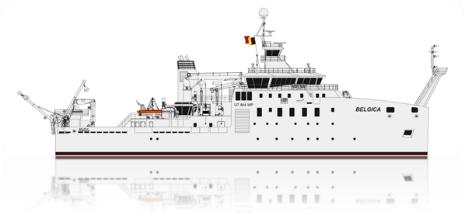 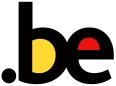 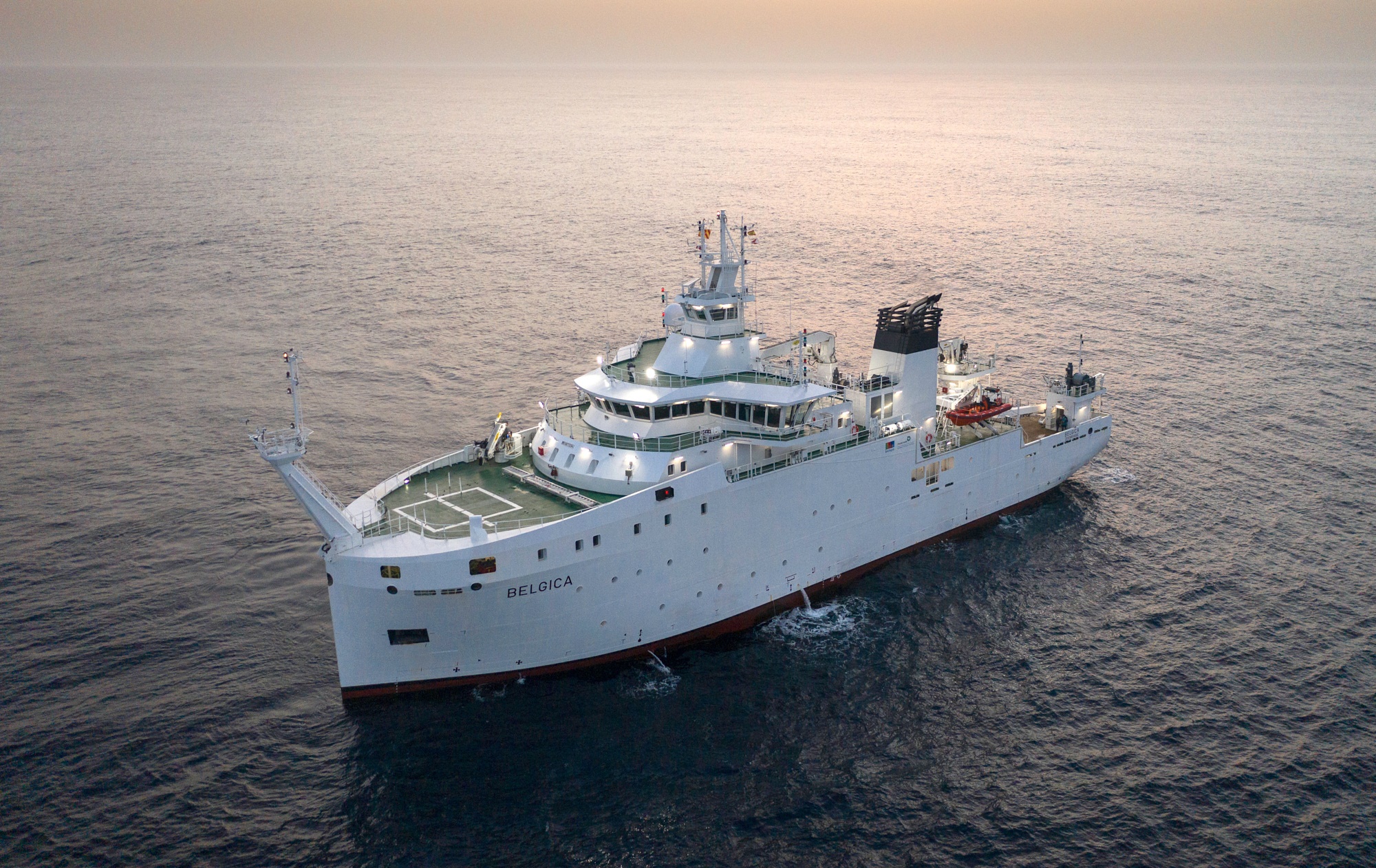 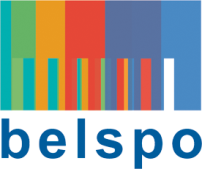 
The Annual Network Report (maximum 15 to 20 pages) is drawn up annually by the coordinator for the entire network and sent to the address belgica_call@belspo.be on the dates set in article 7.6 of annex I to the contract. It presents the state of progress and achievements of the research as well as the forecasts for the following year. This information refers explicitly to the tasks and the project schedule defined in articles 2 and 3 of annex I. It also informs of any modification of the data included in the initial reports and gives the list of publications and missions carried out during the past year.This template can be completed in French, Dutch or English.
Networkcoordinator (partner 1)Name and Institution : …other partnersName and Institution : …Name and Institution : …Name and Institution : …………..authors of this reportName and Institution : …Name and Institution : …Name and Institution : ……………project website, social networks ……table of contents1. EXECUTIVE SUMMARY of this report2. Achieved workDetailed description of the achieved work and tasks since the previous report3. INTERMEDIARY RESULTSDetailed description of the deliverables completed since the previous report
4. PRELIMINARY CONCLUSIONS AND RECOMMANDATIONS5. future prospects and planningOverview of the foreseen activities and planning for the next reporting period, taking into account the current state of the work and the intermediary results6. Follow-up committeeDate(s) of the meeting(s) and overview of the concrete contributions of the follow-up committee7. Valorisation activities7.1 publications7.2 participation/organisation of seminars (national/international)Oral presentations, posters… and/or organisation of workshops, conferences, etc.7.3 support to decision making (if applicable)7.4 other8. Encountered Problems and solutionsEncountered problems/obstacles, implemented and/or considered solutions, if any.9. Modifications compared to the previous report9.1 personnelIn case modifications have occurred since the previous report regarding personnel in charge and at the disposal of the project, please list these in the following table conform the instructions given in the Initial Report. Send a copy of the employment contracts of the personnel in charge to brain-be@belspo.be.9.2 composition of the folLOw-up committee10. REMARKS and SUGGESTIONSConcerning for example: the coordination, the use or valorisation of the results, personnel change …PartnerNameNationallityGenderDate of birthAcademic degree or certificateYear of completionProfessional statusTime implication in the project financed by BELSPO (in FTE)Type of labour contractAnnual gross salaryTime implication in the project financed by other source(s) (in FTE)Name(s) of the other funding source(s)Remarks